NOM et Prénom : …………………………………….… Date de naissance :……………Commune de résidence : …………………….…………………………………………….École au 1er septembre 2020 : ........................................................... Classe : ….…..………Assurance obligatoire : attestation à fournir 	N° allocataire CAF : ……………………………….RESPONSABLES LÉGAUX (facturation)PÈRE :NOM et Prénom : ……………..…………………………Tél :……………………………..Profession :…………………...................... Lieu de travail :…….…………………….........Adresse personnelle :……………………….…………………………..................................MÈRE :NOM et Prénom : ……………..…………………………Tél :……………………………..Profession :…………………...................... Lieu de travail :……………….…….…............Adresse personnelle :…………………………………………………...................................AUTRE (assistante maternelle en charge de l'enfant) :NOM et Prénom : …………………………………Qualité : ………………..…………….Adresse :………………………...……….……….……Tél : ..……………………………..Il est rappelé aux responsables légaux que :la présente demande ne sera acceptée que si les factures précédentes ont été payées (cantine et garderie)le comportement perturbateur, agressif, dangereux ou irrespectueux de l’enfant peut entraîner son exclusiontoute absence doit être immédiatement signalée auprès de Madame Iréna AUBARD au 03 23 61 80 92L’inscription au restaurant scolaire vaut acceptation du règlement qui est fourni avec la présente demande d’inscription.Je souhaite inscrire mon enfant à la cantine à partir du : ………………………………..……………Fait à : …………………………. le ………………….                Signatures des responsables légaux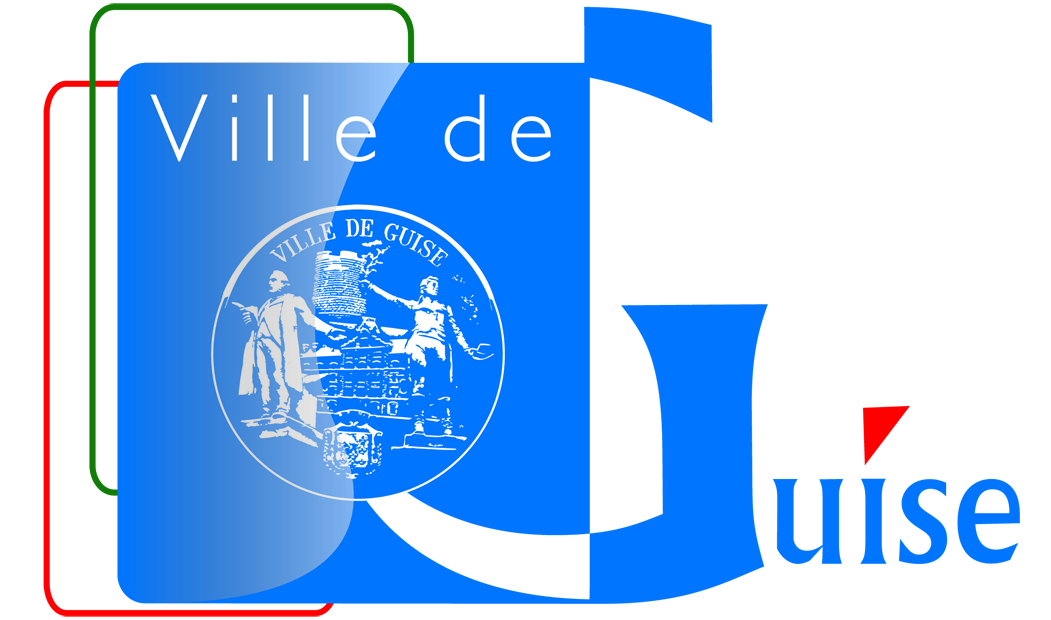 DEMANDE D’AUTORISATION PARENTALEAutorisation de diffusiondans le cadre de la restauration scolaire municipaleM. / Mme ………………………………………………………..………………………….………………Domicilié(e) : …………………………….……………………..………………………………………….…………………………………………………….……………...………………………….………………Représentant légal de l’enfant :…………………………………………………….………………...……………………….………………(NOM Prénom)Photographies et enregistrements sonoresS’agissant de photographies ou d’enregistrements sonores de sa voix, et sous réserve de préserver l’intimité de sa vie privée et que le fichier informatique les contenant ait fait l’objet d’une déclaration préalable à la Commission nationale informatique et liberté, vous nous autorisez sans contrepartie financière, à reproduire et à diffuser ces photographies ou ces enregistrements pour une communication au public y compris par voie d’édition d’ouvrages papier ou par représentation sur grand écran, soit directement, aux fins de démonstration, information de notre système de restauration.Créations de formes originales (dessins, écrits, photographies et toutes sortes de réalisations)S’agissant des créations (dessins, écrits, photographies et toutes sortes de réalisations intellectuelles) que votre enfant serait amené à réaliser dans l’enceinte de notre cantine, vous nous autorisez sans contrepartie financière à des fins non commerciales et dans un but strictement pédagogique ou éducatif à réaliser la fixation matérielle de ces créations par tous les procédés techniques, notamment, par enregistrement numérique, magnétique, sur tous supports et en tous formats, tels que cédérom, dévédérom, vidéogrammes et de manière générale par tous les moyens susceptibles de "capter" lesdits éléments, y compris par voie d’édition d’ouvrages ainsi que par impression, chargement, affichage, passage transmission ou stockage permanent ou précaire dans un support de masse, ou via un réseau.Enfin, vous nous autorisez à communiquer ces créations au public aux fins de démonstration, d’information de notre système de restauration.Je donne mon accord à : (compléter par oui ou par non)􀂉 la diffusion des photographies de mon enfant ………………􀂉 la diffusion d’enregistrements sonores de sa voix ………………􀂉 la diffusion de créations réalisées par mon enfant en classe ………………Fait à …………………………..………………… , le ……………………………………………(Ajouter la mention manuscrite « Lu et approuvé - Bon pour accord »)                     SignatureLe présent règlement adopté par délibération du Conseil Municipal du 30 août 2005, modifié par délibération en date du 4 juin 2019, a pour objet de définir les conditions de fréquentation des élèves au restaurant scolaire, situé dans les locaux de l’école maternelle Centre, place Lesur, pendant la pause méridienne, les lundis, mardis, jeudis et vendredis.1 : Modalités d’inscriptionPour pouvoir fréquenter le service de la restauration scolaire, l’inscription est obligatoire.Le présent règlement s'applique à la surveillance avant, pendant et après le repas, à l'ensemble des usagers ainsi qu'au personnel de service et d'animation. Il est affiché dans l'ensemble des écoles publiques de Guise.Les élèves sont admis au restaurant scolaire aux conditions suivantes :en fonction des places disponiblesles factures antérieures doivent être régléesles renseignements fournis sur la fiche d'inscription doivent être exactsun enfant ayant fait l'objet d'une exclusion pour comportement dangereux ne sera pas reprisune assurance est obligatoire (contre tout dommage causé à autrui ou dont l’enfant serait lui-même victime ou contre tout dommage causé au matériel municipal). De plus, la Ville de Guise décline toute responsabilité en cas de vol, de perte ou de détérioration de biens personnels de l’enfant (vêtements, bijoux, lunettes…)L'inscription se fait obligatoirement en mairie auprès de Mme Iréna AUBARD, et sera effective dans un délai d’1 semaine après dépôt du dossier complet (attestation d’assurance et acceptation du règlement).L'inscription sera valable pour la durée de l'année scolaire et doit être renouvelée à chaque rentrée scolaire.Aucun enfant allergique ne sera pris en charge par le service de restauration scolaire.Lors de l'inscription les usagers reçoivent une copie du présent règlement ; un talon d'acceptation du règlement sera découpé et agrafé à la demande d'inscription. L’inscription ne peut se faire qu’après acceptation du règlement.Toute modification des renseignements portés sur la fiche d'inscription initiale devra être signalée en mairie dans un délai de 15 jours (employeur, adresse, situation de famille, téléphone.....).Lorsqu'un enfant inscrit ne souhaite plus prendre ses repas au restaurant scolaire, les responsables légaux devront en informer le service des affaires scolaires, par écrit, avec un préavis de 8 jours. A défaut de cette démarche les repas, même non pris, seront dûs.2 : Paiement des repasUne facture sera adressée tous les mois au domicile des responsables légaux. Le règlement pourra être effectué en espèces ou par chèque libellé à l'ordre du Trésor Public auprès de la Trésorerie de Guise située rue Lesur.Le tarif des repas est fixé par délibération du Conseil Municipal.Les responsables légaux sont tenus de communiquer au service des affaires scolaires une adresse à jour afin de permettre au service une correspondance en cas de besoin.Retard de paiementDès lors qu'un compte fait apparaître un solde négatif, un courrier de relance est adressé aux responsables légaux. Le délai de régularisation du compte est de 15 jours à compter de la date de réception du courrier. Le service des affaires scolaires se réserve le droit d'une part, de ne plus accueillir les enfants des familles dont les incidents de paiement seraient trop fréquents et d'autre part, de refuser toute nouvelle inscription si le compte présente un solde négatif trop élevé ou non régularisé au 15 août de l'année de référence.Régularisation des repas non prisLes repas non pris seront facturés sauf :les repas décommandés 1 jour à l’avance (avant 10 h 00) auprès de Madame I. Aubard (tél. : 03 23 61 80 92)en cas d’absence de la classe signalée à Mme Aubard par les directeurs des écoles au moins 10 jours avant la sortie pour les raisons suivantes : classes vertes ou de neige - sorties pédagogiquesen cas de grève des enseignants, les repas non pris seront facturés car la commune a mis en place un service minimum d’accueil.3 : DisciplineSauf mise en place d'horaires particuliers sous la responsabilité des directeurs d'école, le service du repas, de la surveillance des enfants ainsi que l'animation sont assurés de 11 h 30 à 13 h 20 par des agents municipaux.Les enfants doivent observer les règles minimales de discipline et de respect des autres. Le surveillant responsable sera chargé de signaler au service des affaires scolaires les mauvais comportements. Compte tenu des faits rapportés, la mauvaise conduite des enfants pendant le repas ou à l'interclasse (agressions verbales ou physiques ou conduite entraînant un dysfonctionnement du cours du repas ...) sera sanctionnée.1-Tout manquement à la discipline ou toute marque d'irrespect envers le personnel sera sanctionné selon la gravité :par un avertissement écritpar l'exclusion temporaire (4 jours minimum) ou définitive, en cas de récidive ou de danger pour la sécurité des autres enfants.Ces sanctions et leurs dates d'exécution feront l'objet d'une notification écrite par la ville de Guise.2- En cas d'urgence particulière tenant au comportement de l'enfant et mettant en jeu sa sécurité ou celle des autres, la ville de Guise se réserve le droit de prendre contact par tout moyen avec les responsables légaux de l'enfant en cause afin qu'une mesure d'exclusion immédiate soit mise en œuvre.Tout objet dangereux est interdit (canif, pointe,...)4 : DiversEn cas d'accident le personnel municipal est susceptible d'apporter des soins bénins. Faute de la présence d'un responsable légal, l'enfant sera accompagné d'un agent municipal lors d'un transport à l'hôpital avec le SAMU ou les pompiers  et ceci uniquement si l'accident a eu lieu pendant la pause méridienne .Aussi pour permettre de prévenir les responsables légaux, il est impératif de communiquer tout changement de numéro de téléphone au service des affaires scolaires. Les agents d'animation et les responsables ne sont en aucun cas habilités à administrer des médicaments aux enfants.Si, pour une raison quelconque, votre enfant devrait s'absenter pendant le temps de la restauration et notamment après avoir déjeuné, le service des affaires scolaires situé en mairie devra en être averti par écrit la veille, et connaître l'identité de la personne habilitée à venir le chercher. Celle-ci devra se présenter munie de la décharge que vous aurez établie et d'une pièce d'identité.Le restaurant municipal fonctionne en liaison froide selon le principe du service à table. Les menus élaborés avec le concours d'une diététicienne agréée sont affichés dans le restaurant, les groupes scolaires, sur le site Internet de la ville.Un menu de substitution est prévu pour les enfants dont la confession implique certains choix alimentaires. Les familles souhaitant bénéficier de cette prestation différenciée doivent impérativement faire connaître leur choix au moment de l'inscription pour l'année (le préciser sur la demande). En dehors de ce cas aucun menu différencié ne peut être mis en place pour des enfants qui, pour des raisons médicales ou autres, ne pourraient accepter les plats proposés.Il est interdit d'introduire tout produit alimentaire dans l'enceinte du restaurant scolaire.…...........................................................................................................................Je soussigné ..................................................................................................... responsable légal de l'enfant ................................................................................................ déclare avoir pris connaissance du règlement du service de restauration scolaire de la ville de Guise et je déclare en accepter les termes.A .................................................... le ........................................                                 Signature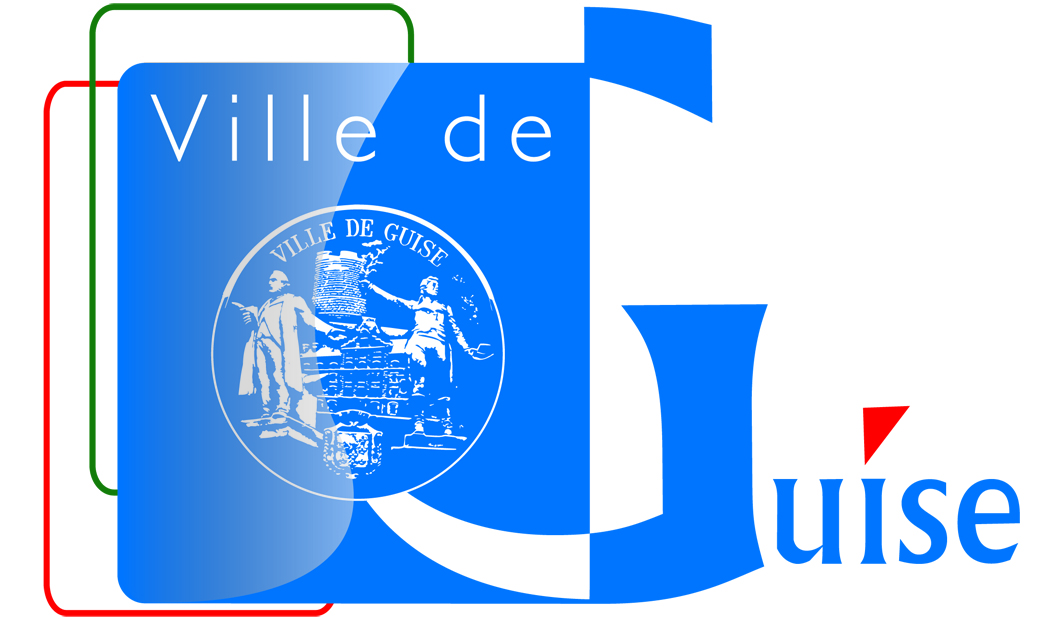 Année scolaire 2020 – 2021Dossier d’inscription RESTAURATION SCOLAIRETranche tarifaireVotre quotient familialTarif par repas(enfant domicilié à Guise)Tarif par repas(enfant non domicilié à Guise)Tranche 1Inférieur à 1 000 €1,00 €1,00 €Tranche 2Entre 1 000 € et 1 500 €2,00 €3,50 €Tranche 3Supérieur à 1 500 €2,38 €4,00 €Repas occasionnelsTarif par repas(enfant domicilié à Guise)Tarif par repas(enfant non domicilié à Guise)2,85 €5,00 €RESTAURATION SCOLAIRERÈGLEMENT